redação – função poéticaO centro de interesse da comunicação na função poética é o próprio texto e, por isso, alguns recursos são utilizados para chamar a atenção do destinatário para a mensagem. Forma e conteúdo ganham um novo arranjo para provocar no leitor o prazer estético. Recursos como efeitos sonoros e rítmicos, além do uso das diversas figuras de linguagem, colaboram na tentativa de deslocar a mensagem de uma estrutura convencional que tolhe a criatividade artística. Observe alguns exemplos em que a função poética da linguagem é predominante:QuadrilhaJoão amava Teresa que amava Raimundo
que amava Maria que amava Joaquim que amava Lili
que não amava ninguém.
João foi para os Estados Unidos, Teresa para o convento,
Raimundo morreu de desastre, Maria ficou para tia,
Joaquim suicidou-se e Lili casou com J. Pinto Fernandes
que não tinha entrado na história.Carlos Drummond de AndradeConvitePoesiaé brincar com palavrascomo se brincacom bola, papagaio, pião.Só quebola, papagaio, piãode tanto brincarse gastam.As palavras não:quanto mais se brincacom elasmais novas ficam.Como a água do rioque é água sempre nova.Como cada diaque é sempre um novo dia.Vamos brincar de poesia?José Paulo PaesCapaz de conferir enorme expressividade aos textos, a função poética da linguagem não está restrita aos textos literários e aos poemas: é muito utilizada na publicidade, na música e em provérbios. Dessa forma, é importante ressaltar que nem sempre a linguagem literária apresenta o predomínio dessa função.
A função poética da linguagem é um elemento de comunicação utilizado para chamar a atenção do destinatário da mensagem para o texto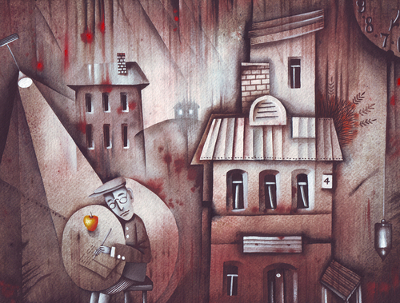 PROPOSTA: 	Escolha uma das três formas de poesia. 	Escolha uma tipologia textual e escreva a mesma história nessa tipologia escolhida. Por exemplo – Transforme as informações da imagem em poema. 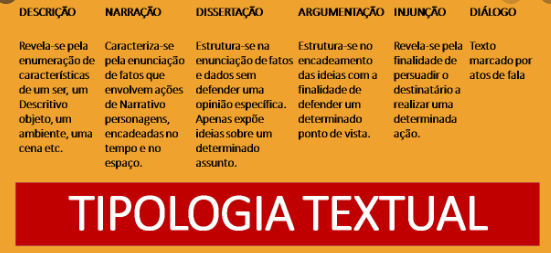 